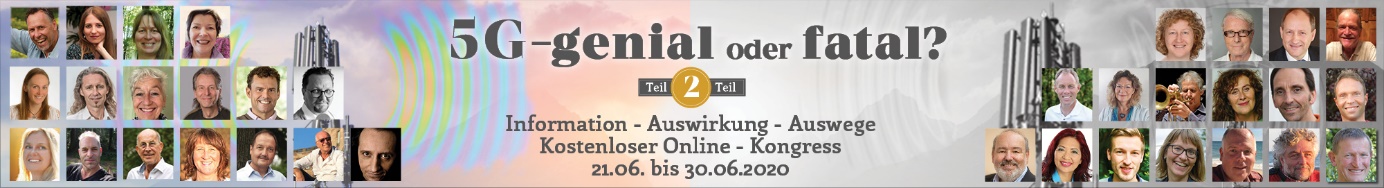 Grüß dich! Ich habe mich soeben für den in Kürze stattfindenden kostenlosen ONLINE-Kongress „5G – genial oder fatal?“ Teil 2 angemeldet. 5G, 4G, 3G und alle anderen menschlich produzierten Strahlungsfelder sind nach wie vor und mehr denn je hochaktuell und betreffen uns alle. Was bedeutet das für dich?Kennst du die Auswirkungen und möglichen gesundheitlichen Folgen von diesem unsichtbaren Strahlungsfeld?Wo sind deine Möglichkeiten, dich und deine Lieben zu schützen? Ist dir überhaupt bewusst, dass hier etwas ist, das dich beeinflusst?Bist du schon ausreichend informiert?Du hast Interesse, aber wenig Zeit?Du möchtest Antworten, kennst aber niemanden, der sie dir liefern kann?Dein Geld reicht nicht aus, um alle benötigten Bücher zu kaufen?Die Lösung ist denkbar einfach:
Melde dich zum kostenlosen ONLINE-Kongress „5G – genial oder fatal?“ Teil 2 an. Erhalte in der Zeit vom 21.06. bis 30.06.2020 täglich und kostenlos, per E-Mail, verschiedenste Experten- und Sprecher-Interviews. Finde Antworten auf deine Fragen und Lösungen für deine Sorgen um die Zukunft. Vernetze dich mit Menschen, die alle daran interessiert sind, unsere Erde, alle Lebewesen und uns selbst gesund zu erhalten. Über 30 Sprecher klären uns über das Thema 5G und weit darüber hinaus auf. Durch Spezialisten erhalten wir auch Informationen aus den Themenbereichen Physik, Medizin, spirituelle Lehrer und Vordenker, Naturmedizin und einigen mehr! Deine Bereitschaft, für dich zu sorgen, ist ein wesentlicher Bestandteil für deine Gesundheit! Außerdem gibt es inzwischen unzählige technische/physikalische Hilfsmittel, auf der Basis von Biophotonen und Generatoren, welche die Strahlung im räumlichen Umfeld umwandeln können. Es lohnt sich sehr, dabei zu sein! Du möchtest nicht mehr alleine sein und dich mit Gleichgesinnten vernetzen? Dann schau in die Facebook-Gruppe: „Fragen zu 5G neues Funknetz?“. Vielleicht findest du dort schon passende Antworten. 